                                Liceo José Victorino Lastarria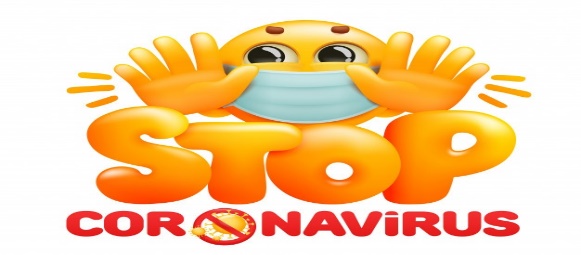                                                  Rancagua                           “Formando Técnicos para el mañana”                                   Unidad Técnico-Pedagógica RECEPCION Y ALMACEJE DE INSUMOS TERCERO MEDIOProfesara: FELIPE CAMPOS RFecha: Semana del 27 al 30 de Abril de 2020OA3 Repaso de Explicación y definición de los diferentes tipos de Proveedores, aplicando los procedimientos establecidos para la detección de éstos y catalogar de acuerdo a su clasificación para responder a los requerimientos de los servicios gastronómicos. OBJETIVO DE LAS CLASES: Conocer el concepto de Proveedores y la importancia de la interrelación que tienen con nuestra organizaciónACTIVIDAD: Observe la Guia y el video del Link https://www.youtube.com/watch?v=gm0nO8rPaAQ (tipos de proveedores) lea el caso práctico. Responda enviando un mail a los correos del profesor. En Caso de no contar con computador, en su cuaderno  copiar pregunta y respuesta, trabaje con lápiz pasta y letra clara, y enviar a través de fotografía al mail.recepcionyalmacenamiento18@gmail.comProveedor. Es la figura que abastece de determinados productos o servicios a empresas para que bien las utilicen ellos, bien para que las pongan a la venta. Además, de a empresas, los proveedores pueden proporcionar esos artículos o servicios a determinadas comunidades o colectivos. Como evidencia esta definición, se trata de un concepto complejo y que incluye muchas variables, en las que queremos profundizar.Clasificación de ProveedoresProveedores de productos: proporcionan un artículo que tiene un valor monetario y satisfacen una necesidad tangible del mercado. Ejemplos: muebles, ordenadores, vehículos.Proveedores de servicios: el bien es intangible, pero se necesita la confluencia de otros tangibles para producirlo. Ejemplos: compañías telefónicas, de agua o electricidad. Hay quienes distinguen en dos subgrupos, los de servicios internos (con control de todo el servicio y más cercanía con el cliente) o externos (abastecen a varios clientes y permiten mayor oferta y flexibilidad).Proveedores de recursos: satisfacen las necesidades de fuentes de carácter económico de una empresa, básicamente de créditos, socios o capital. Ejemplos: entidades financieras, prestamistas, cooperativas o autoridades.Sin embargo, si queremos tener una idea más exacta de las clases de proveedores, es necesario hablar también de los que hay según su papel en el proceso de compras. Este punto es importante porque cualquier compra que realiza una empresa tiene que quedar contabilizada en su cuenta de proveedores, siempre que tenga relación directa con el objeto social de la empresa. La clave es que lo normalizado, según los tratados del mercado internacional, es que toda adquisición se haga tras estudiar 3 cotizaciones. Así encontramos:Proveedores Normales: no forman parte del registro de proveedores (los que están obligados a hacer esas 3 cotizaciones).
Proveedores Confiables: aquellos que es prioritario que mantenga la empresa porque reúnen características que son esenciales para nuestro proyecto. Eso hace que no necesitemos más de una cotización.Proveedores Específicos: abastecen de unos productos tan especiales que no es fácil encontrar sustituto en el mercado.Proveedores de Convenio: se firma con ellos un contrato de prestación de servicios, lo que hace que no se necesiten cotizaciones durante el tiempo de vigencia de ese acuerdo.Fabricantes: quienes fabrican el productoMinoristas: venden el artículo sin intermediarios, bien en un establecimiento o mediante otro canal de venta.Mayorista: actúa de intermediario entre productor y detallista. Nunca tienen contacto con el consumidor final.Distribuidor: es el hace que el producto o servicio llegue al cliente, a veces usando un sistema a distancia, otras estableciendo una red de tiendas.Importador: Introduce en el mercado nacional, artículos de otros paísesExportador: trabaja sólo con productos a nivel internacional.PREGUNTAS:Responda de forma clara y precisa las siguientes preguntas. Su respuesta será evaluada conforme al contenido de las clases.1.- Explique con sus palabras, la definición de Proveedor.2.- De acuerdo a la clasificación de proveedores (recursos, producto, servicios) explique las diferencias entre ellos y nombre ejemplos de estos proveedores.3.- De acuerdo a lo que comprendió de la clase de proveedores, explique con sus palabras, la importancia de conocer la clasificación de los proveedores. Fundamente su respuesta.“RECUERDA SIEMPRE QUE TU SITUACION ACTUAL NO ES TU DESTINO FINAL. LO MEJOR ESTA POR VENIR)”BUENA SUERTE.